Discuss the Challenge that you had before CaptureExec was installedLike most small businesses, ICS struggled with creating and maintaining an actionable business development pipeline that fit with our capture processes and areas of business emphasis.  We found ourselves overwhelmed with the number of opportunities requiring tracking and the amount of data capture needed for each solicitation.    ICS found our pipeline to be increasingly labor intensive and time consuming.   We searched for various commercially available solutions, but found them to be expensive and in many cases including features that we did not need or that did not align with our capture management methods.  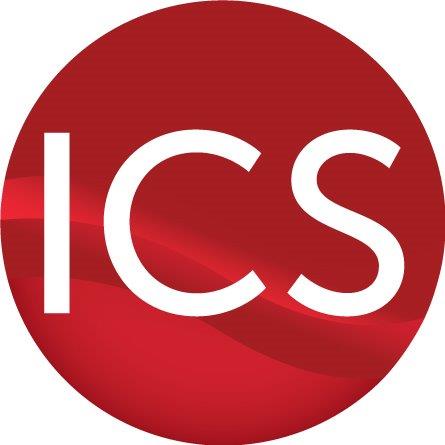 Discuss your business processes prior to CaptureExec and the issuesBefore using CaptureExec, we used an Excel spreadsheet as our pipeline tool.  Very quickly we found Excel to be unwieldy given the number of opportunities we were pursuing and the different kinds of capture relevant information we need to collect and maintain.  Discuss how CaptureExec affected you right from the startImmediately upon using CaptureExec we were able to customize the tool to reflect and support ICS capture management processes.  We adjusted CaptureExec to support our processes rather than adjusting our processes to support CaptureExec.  This was and continues to be a major discriminator for us compared to other BD pipeline tools.  CaptureExec allows us to record and maintain the large volume of data necessary to perform effective business development.  It also allows us to manage and analyze this data in different and more effective ways.Discuss the results since using the CaptureExec softwareCaptureExec allows us to understand our pipeline more deeply and provides us the information necessary to make bid/no-bid decisions earlier and more accurately.  It provides a realistic assessment of our p-win as opportunities are developed and a clear evaluation of what steps need to be taken and what information needs to be obtained to increase our win rate.What are the Long-Term Benefits you expected and have seenAs we grow as a successful company, CaptureExec is flexible and expandable to grow along with us.  As we bring on additional capture tools we are easily able to add additional capture process steps.  It provides ICS the ability to bid work at an increasingly “higher weight class” based on its data analysis features. Discuss how our Customer Support has been a help to youFrom day one, ICS received exceptional customer support from CaptureExec that exceeded our expectations.  From group training sessions to one-on-one coaching meetings, to telephone calls for advice, the training team has been invariably accessible and helpful.  The CaptureExec Support Team members are expert BD and capture management A Testimonial / Quote regarding the benefits of the CaptureExec software“CaptureExec software empowers smaller companies to bid work at ‘a higher weight class’ and to control their BD pipeline, rather than being controlled by it.”